Dati generali del contraenteUbicazione del rischioAttività esercitataGaranzie somme assicurate - Effetto scadenza e frazionamentoSezione IncendioSezione FurtoSezione ElettronicaSezione Responsabilità Civile verso Terzi/RCOSezione Responsabilità Civile ProfessionaleIl premio viene calcolato in base al fatturato e all’attività.Sezione Tutela LegaleSezione AssistenzaSinistriConfermo di accettare e di aver preso visione dell'informativa privacy, consultabile all'indirizzo QUESTIONARIOINFORMATIVOMULTIRISCHIO UFFICIOConvenzione per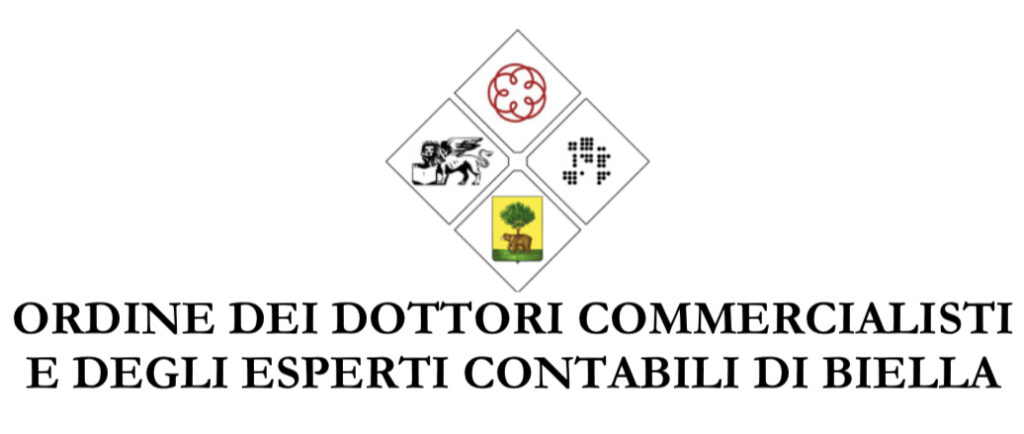 DataCompilato da:ContraenteCodice Fiscale/Partita IvaIndirizzoComuneCAPProv.E-mailTipologia contraente  Persona fisica  Persona giuridica  Persona giuridica  Persona giuridica  Libero Professionista  Libero Professionista  Libero ProfessionistaIndirizzoComuneCAPProv.AttivitàFatturato€  N. Addetti  Incendio  Furto  Elettronica  Responsabilità Civile verso Terzi  R.C. Professionale  Tutela LegaleEffetto:  Scadenza:  Frazionamento:    Fabbricato  Rischio locativoPartitaSomme assicurateFabbricato€  Contenuto€  Ricorso Terzi€  Eventi Atmosferici€  Danni acque e ricerca guasti€  Atti Vandalici Sociopolitici€  Lastre€  PartitaPartitaSomme assicurateSomme assicurateContenutoContenuto€  €  Valori in cassaforteValori in cassaforte€  €  PortavaloriPortavalori€  €  Furto con destrezzaFurto con destrezza€  €  NoteImpianto di allarmeImpianto di allarme  SI           NOTipologia ImpiantoTipologia Impianto  Volumetrico           Collegato alle autoritàPartitaPartitaSomme assicurateElettronicaElettronica€  Apparecchiature ad impiego mobileApparecchiature ad impiego mobile€  NotePartitaPartitaSomme assicurateMassimale RCT  Solo RC proprietà fabbricatoMassimale RCT  Solo RC proprietà fabbricato€  Massimale RCOMassimale RCO€  Danni a cose in consegna e custodiaDanni a cose in consegna e custodia€  Organizzazione di corsi di formazioneOrganizzazione di corsi di formazione€  Estensione RC a tutte le ubicazioniEstensione RC a tutte le ubicazioni€  NotePartitaSomme assicurateMassimale €  Attività Sindaco Revisore  SI           NOPartitaPartitaSomme assicurateSocietà Servizi ContabiliSocietà Servizi Contabili  SI           NOVisto ConformitàVisto ConformitàFranchigiaFranchigiaStudio AssociatoStudio AssociatoNoteSinistriPartitaSomme assicurateMassimaleSanzione Amministrative  SI           NOVertenze con Clienti  SI           NORecupero Crediti  SI           NOSpese di resistenza  SI           NORetroattività  SI           NO  AssistenzaSinistri ultimi 5 anni  SI           NOAnno accadimentoTipo sinistroImporto liquidato€  €  €  €  Luogo e Data:  , Firma del Contraente